Attendance last Sunday: 92  General Fund offering: $1791.00+year-to-date = $88,008.48General Fund contributions budgeted for all of 2017: $237,687.00Nehemiah Fund pledges: $163,020.00; received to date: $136,435.00THIS WEEK  		Monday, 10:00/11:00am/3:30/4:30/5:30pm – Music Together	Thursday noon – Bulletin items due 	Thursday, 1:30pm – Goshen Bible study	Saturday, 9:30am – Care Circle	Saturday, 9:00am-1:00pm – Patio and garden work dayCOMING EVENTS - August	2 – VBS at Sunnyside Mennonite Church, 6:00-8:00pm	2 – Gifts Discernment meeting, 10:30am	3 – Mennonite Women Service Circle, 9:30am	5 – Fellowship Hall reserved, 2:00-8:00pm	6 – Celebration picnic and John Funk Memorial marker dedication, noon    10 – Open Circle Breakfast 8:30 a.m. at Granma's House of Pancakes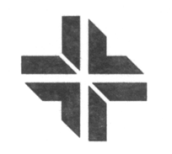 Pastor Nelson Kraybill (574) 370-0329 nelsonkraybill@gmail.comPastor Carolyn Hunt (574) 350-6285 carolyn.gardner.hunt@gmail.comPastor Frances Ringenberg (574) 621-2676 mfrancesvr@gmail.com Elders: Dorothy Wiebe-Johnson, Lois Longenecker, Brent Eash,              Anna Ruth HershbergerFor pastoral care you are welcome to contact a pastor or elder directly, or call the church office to make an appointment. 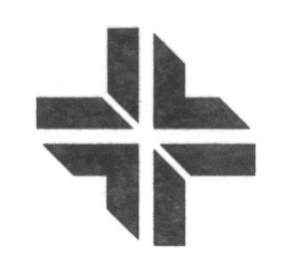 GATHERING TO WORSHIPWelcome Hymnal 115 – ‘Jesus, thou mighty Lord’Call to Worship SINGINGSing the Journey 11 – ‘Praise, praise, praise the Lord!’ Sing the Journey 29 – ‘You are all we have ‘CONFESSION AND WORDS OF ASSURANCE SHARING THE PEACE OF CHRISTHEARING THE WORDChildren’s time: Judy BernhartScripture reading: Romans 8:12-25Sermon: Carolyn Gardner Hunt			“Live and let die”RESPONDING‘When I’m afraid I will trust in you’ (bulletin insert)Sharing joys and concerns: Frances RingenbergOffering Pastoral prayer: Brent EashSENDINGHymnal 430 – ‘God be with you’Benediction: Frances RingenbergA prayer team is available to pray with you at the front of the sanctuary following the service. You are welcome to request anointing.THIS MORNING:Worship leader: Steve Wiebe-JohnsonPre-service music: Music team/instrumentsSong leader: Ellen KraybillPrayer team: Frances Ringenberg, Brent EashSpanish translator: Visuals: Teri YoderUsher: Becky MillerGreeters: Norm & Karen CenderHall monitor: Jerry MillerChurch nursery:  LaNasha TaylorFellowship-15: TBABuilding lock-up: Orion BlahaAV technician: Anthony HuntSECOND HOUR:Children:   Kindergarten–Grade 4 – Lower Level Grades 5-8 – MYF roomAdults:  	Spanish Class/Discipleship – Lower level classroom  “Sermon on the Mount” – Lower level classroom – Eleanor Kreider/Nelson KraybillNEXT SUNDAY:  Sermon: Nelson Kraybill Worship leader: Osee TshiwapeSong Leader: Brent EashChildren’s time: Steve Wiebe-JohnsonPrayer team: Dorothy Wiebe-Johnson, Carolyn Gardner HuntVisuals: TBAPre-service music: Music team/instrumentsUsher: Becky MillerGreeters: Norm & Karen CenderHall monitor: Jerry MillerChurch nursery: Sidney HawkinsBuilding lock-up: Al LongeneckerAV technician: Milo WieseANNOUNCEMENTS:Annual Visioning Day Retreat: Saturday, August 12, 9:00am to 3:00pm at Amigo Centre, Sturgis, MI.  If you currently serve on a PSMC Team, Congregational board or Elder board, you are invited to the Visioning Day retreat. Please RSVP to Joy in the office before Friday, July 28.You are invited to celebrate a legacy of service, and a future full of opportunity! Join us for a come-and-go reception to recognize the many years of faithful service to God’s mission given by Paula Killough, James Krabill, and Rachel Stoltzfus through their work at Mennonite Mission Network. We want to recognize their substantial contribution to this organization and to the cause of mission. We are also blessed to welcome three gifted and experienced leaders into these important leadership assignments: John Lapp, senior executive for Global Ministries; Wil LaVeist, senior executive for Advancement; and Lyz Weaver, senior executive for Human Resources. Please join us as we mark these transitions.When:   Thursday, August 3, 2017Time:     7–9 p.m. (with a short program at 7:30 p.m.)Where: Fellowship Hall, College Mennonite Church, Goshen, IndianaRSVP by July 28 to 574-523-3002 or RoseM@MennoniteMission.net.“Timbrel” (magazine of Mennonite Women USA) subscriptions are due. Cost will be $13 for a year. Let Mildred Schrock or Joy Detweiler know if you’d like to subscribe.This year's Vacation Bible School is a cooperative effort of four Elkhart Mennonite Churches held at Sunnyside Mennonite Church on three dates during the summer. The next one will be held on Wednesday, August 2.  Beginning with a neighborhood meal at 6:00pm, children preschool through 5th grade will enjoy music, art, and active play from 6:30-8:00pm. For more information call or text Pastor Carolyn: 574-350-6285.Soup of Success, a women's job and life skills training program of Church Community Services, is seeking a full-time production manager for their social enterprise. A new class will also be opening for participants. More information available from the church office and in next weeks Notes of Joy newsletter. 